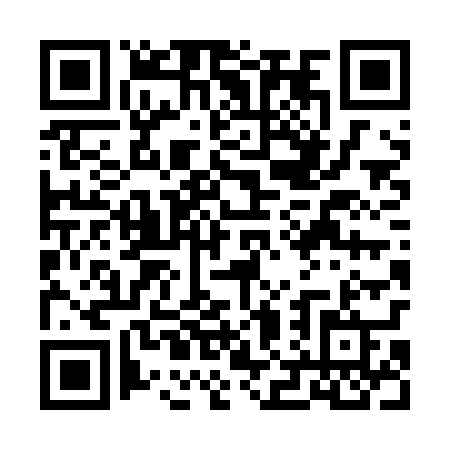 Ramadan times for Czeszewo, PolandMon 11 Mar 2024 - Wed 10 Apr 2024High Latitude Method: Angle Based RulePrayer Calculation Method: Muslim World LeagueAsar Calculation Method: HanafiPrayer times provided by https://www.salahtimes.comDateDayFajrSuhurSunriseDhuhrAsrIftarMaghribIsha11Mon4:184:186:1412:003:515:485:487:3712Tue4:164:166:1112:003:525:505:507:3913Wed4:134:136:0912:003:545:525:527:4114Thu4:114:116:0612:003:555:545:547:4315Fri4:084:086:0411:593:575:555:557:4516Sat4:054:056:0211:593:585:575:577:4717Sun4:034:035:5911:594:005:595:597:4918Mon4:004:005:5711:584:016:016:017:5119Tue3:573:575:5511:584:036:036:037:5320Wed3:553:555:5211:584:046:046:047:5521Thu3:523:525:5011:584:066:066:067:5722Fri3:493:495:4711:574:076:086:087:5923Sat3:463:465:4511:574:086:106:108:0224Sun3:433:435:4311:574:106:126:128:0425Mon3:413:415:4011:564:116:136:138:0626Tue3:383:385:3811:564:136:156:158:0827Wed3:353:355:3511:564:146:176:178:1028Thu3:323:325:3311:554:156:196:198:1329Fri3:293:295:3111:554:176:216:218:1530Sat3:263:265:2811:554:186:226:228:1731Sun4:234:236:2612:555:197:247:249:191Mon4:204:206:2412:545:217:267:269:222Tue4:174:176:2112:545:227:287:289:243Wed4:144:146:1912:545:237:297:299:264Thu4:114:116:1712:535:257:317:319:295Fri4:084:086:1412:535:267:337:339:316Sat4:054:056:1212:535:277:357:359:347Sun4:024:026:0912:525:287:377:379:368Mon3:593:596:0712:525:307:387:389:399Tue3:553:556:0512:525:317:407:409:4110Wed3:523:526:0312:525:327:427:429:44